Наградной лист  медаль «За боевые заслуги» №1130457 приказ №26/н от 11.09.1944г  Мл. сержант .1914 , Место службы: 57 оавтп 18 автбр 1 БелФ. 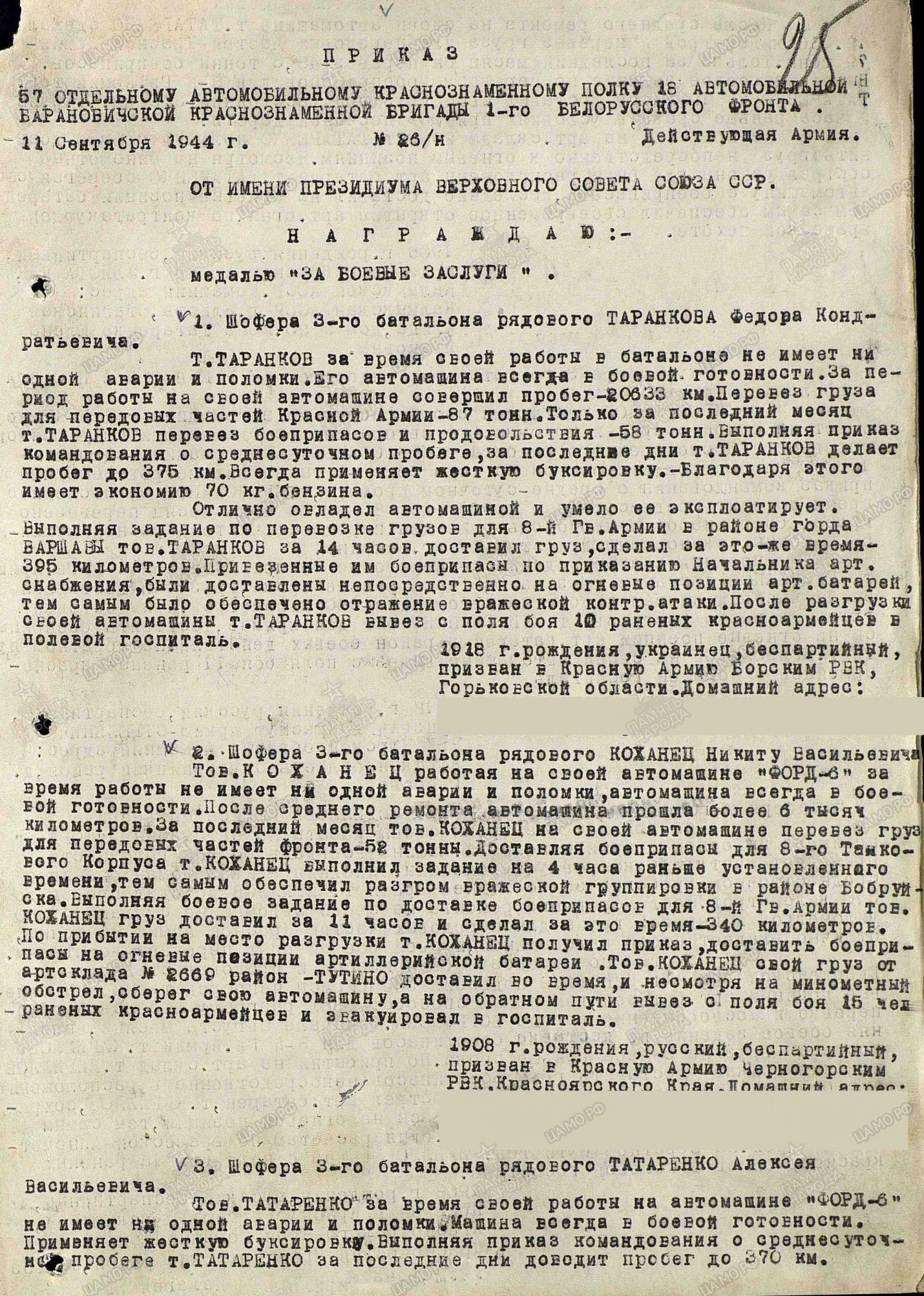 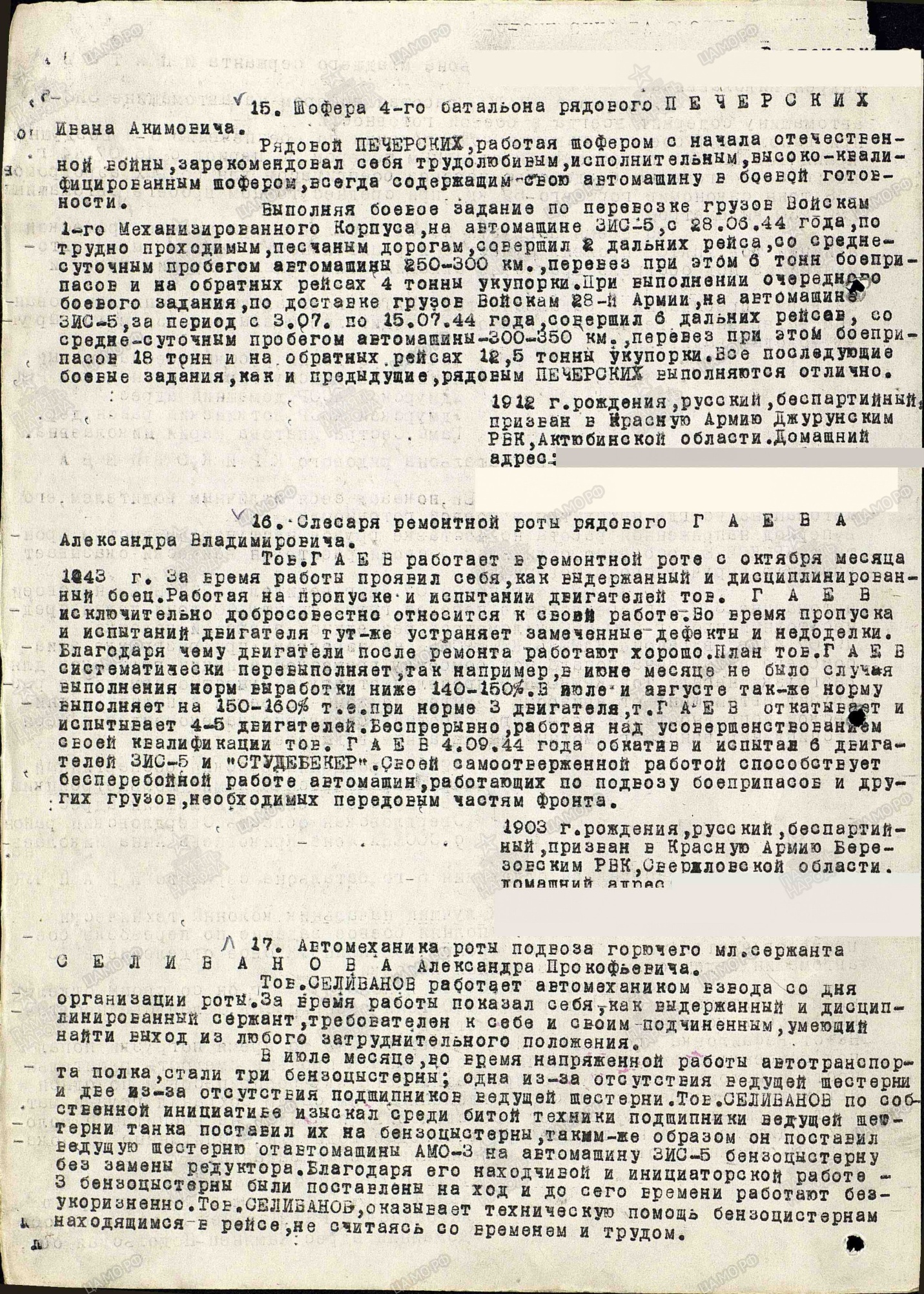 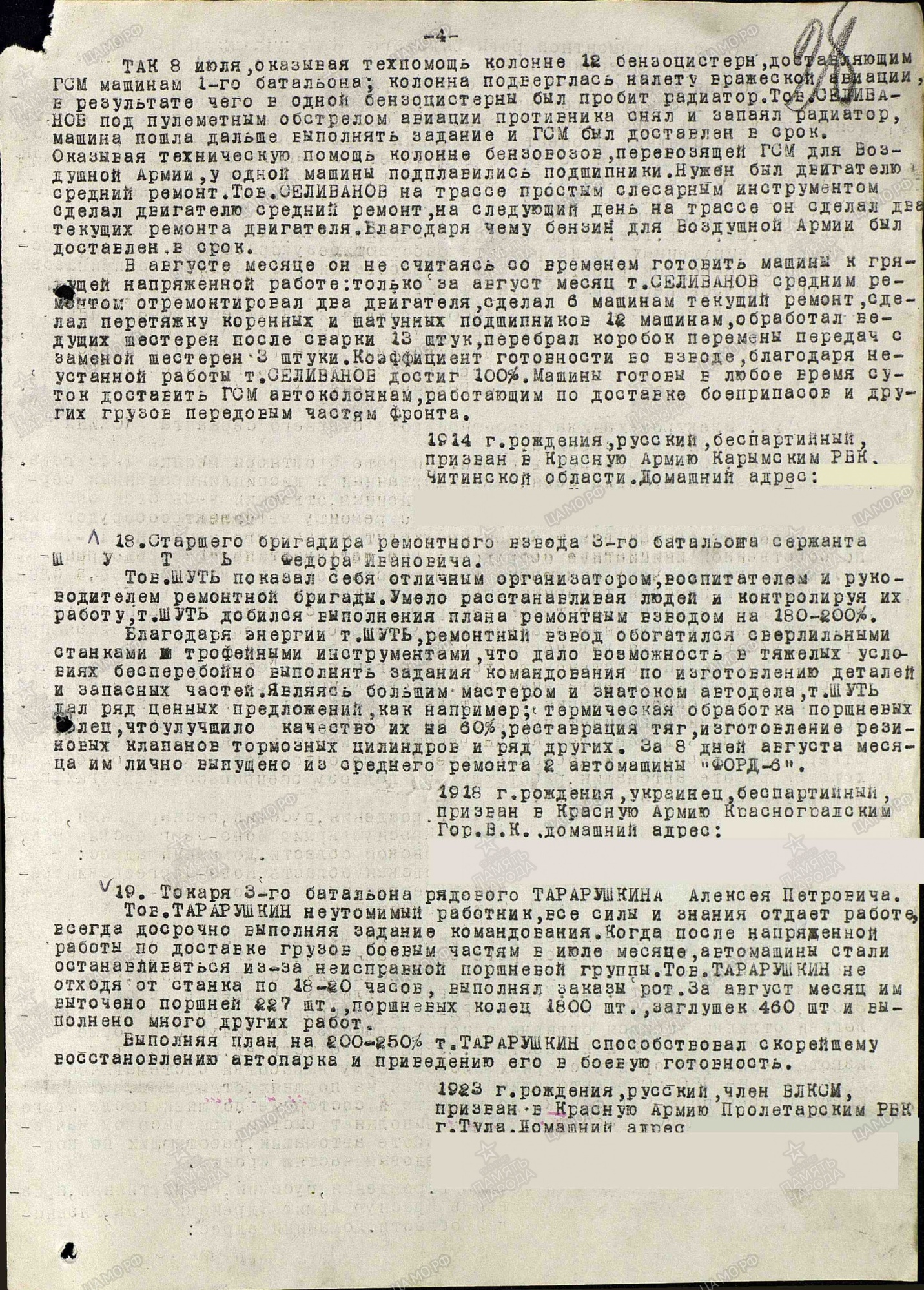 Наградной лист медаль «За боевые заслуги» №1627137 приказ №2\н от 27.01.1945г.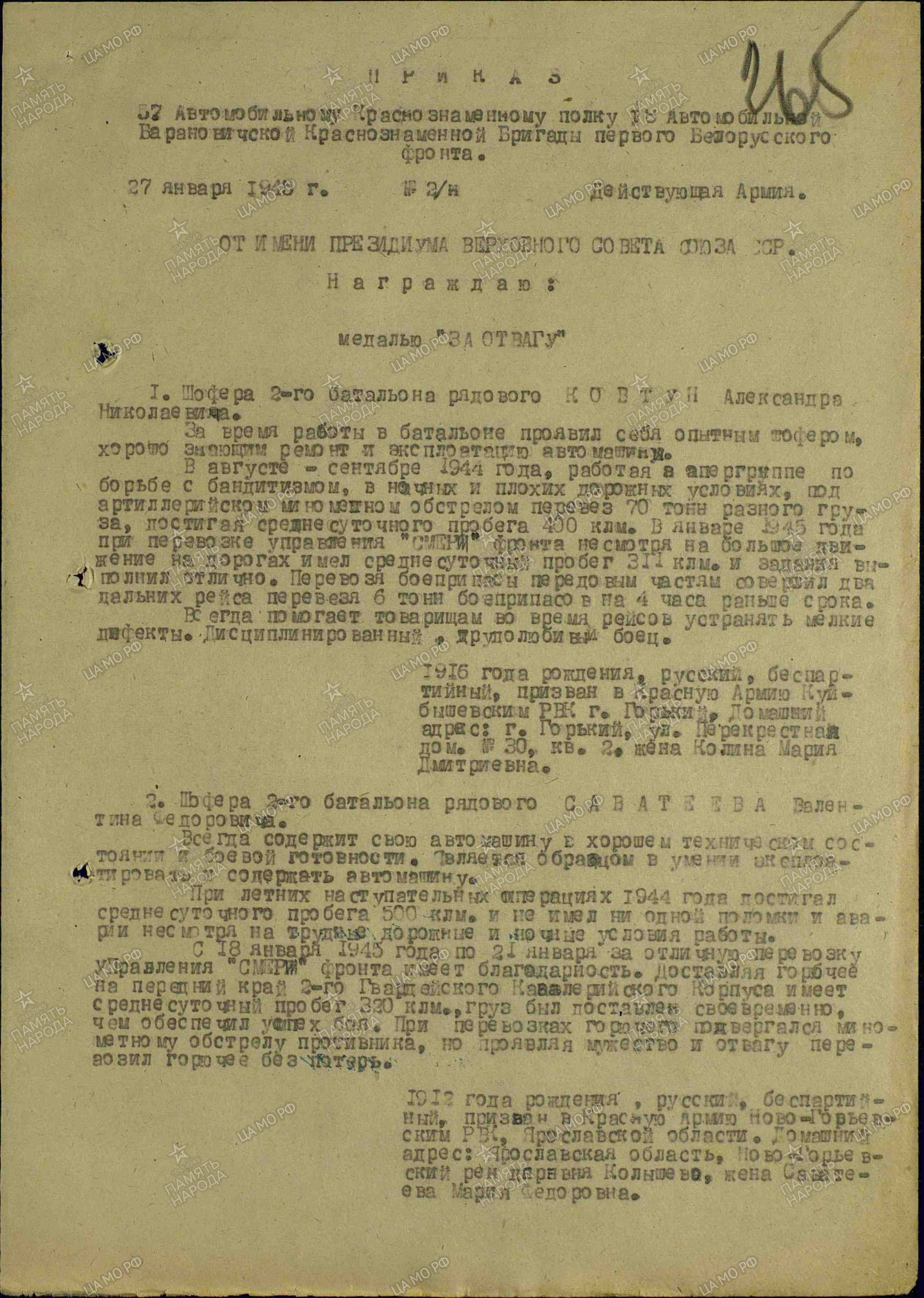 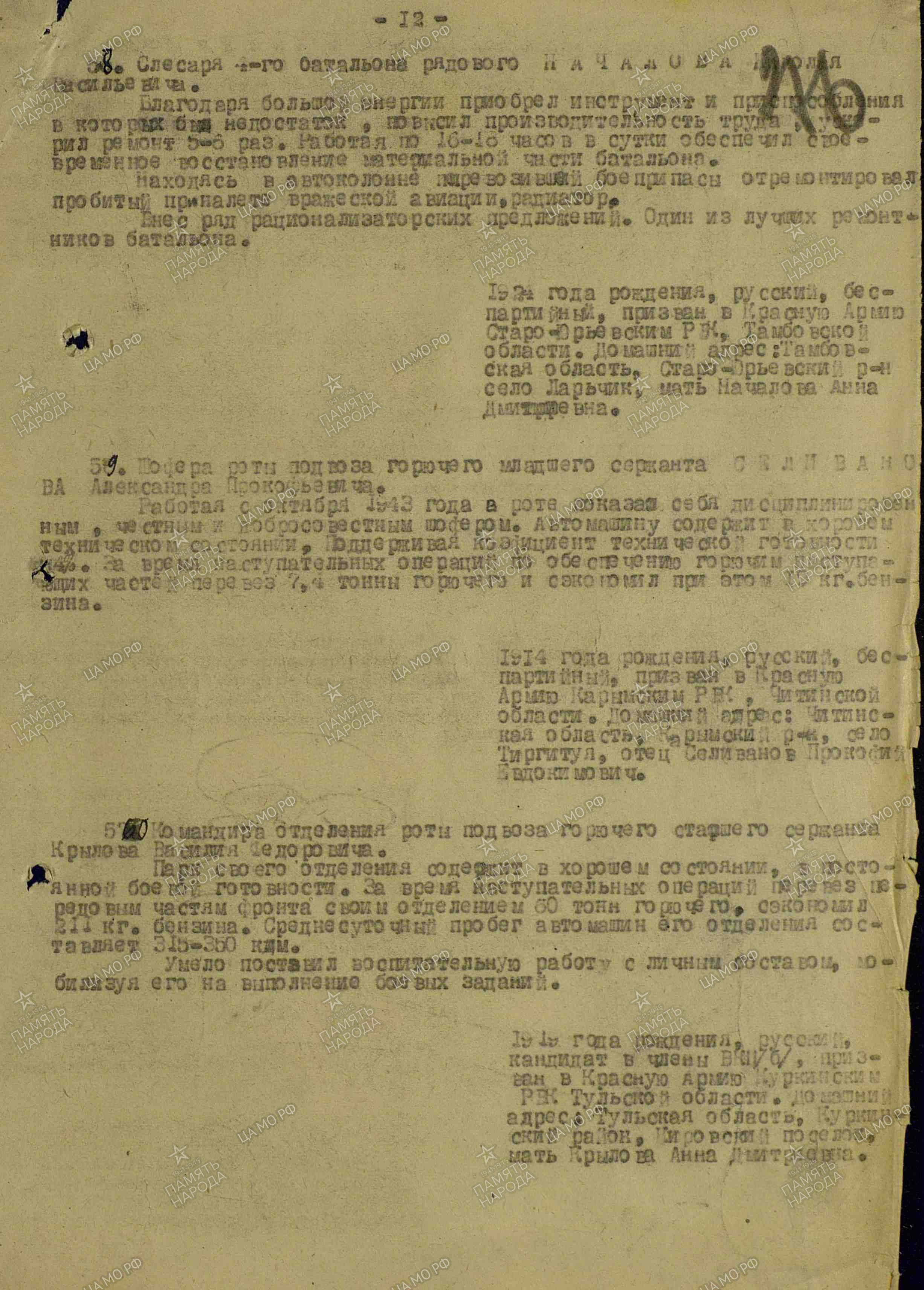 